SPLASH リバーシブル　注文書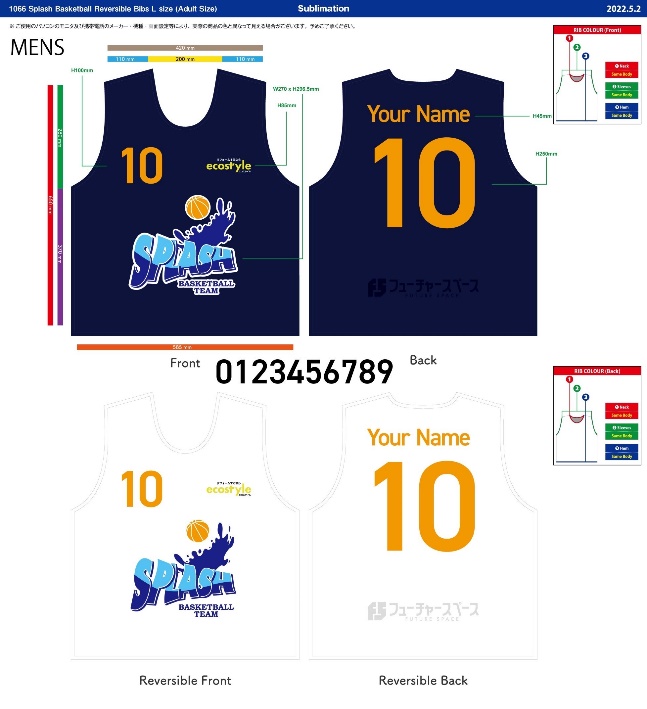 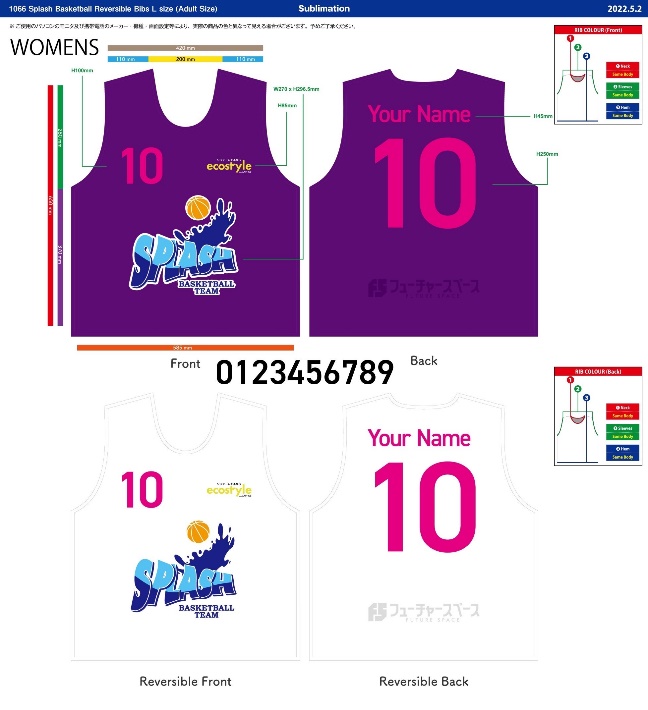 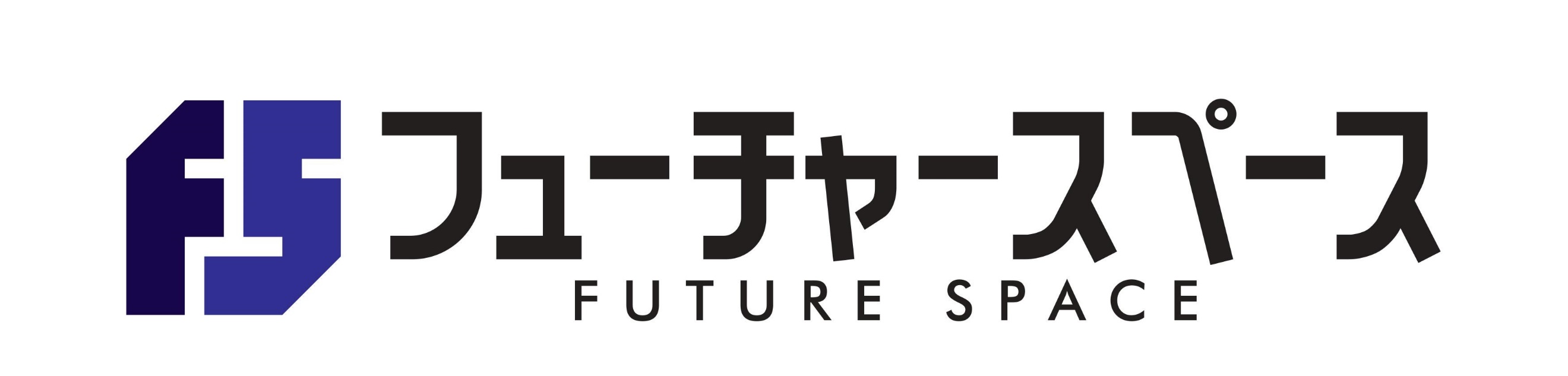 